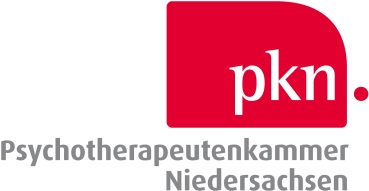   Antrag auf Erteilung der Weiterbildungsbefugnis für die theoretische Weiterbildung im Bereich Klinische Neuropsychologie Antrag auf Zulassung als Weiterbildungsstätte für die theoretische Weiterbildung im Bereich Klinische Neuropsychologie Ich beantrage die Befugnis für die theoretische Weiterbildung im Bereich Klinische Neuropsychologie I . Antragsteller  Name, Vorname Mitgliedsnummer der PKN Geburtsdatum Zusatzbezeichnung klinische Neuropsychologie seit Folgende Nachweise füge ich bei:Nachweis der Berechtigung zur Führung der Zusatzbezeichnung „Klinische Neuropsychologie“ (Kammerzertifikat)Nachweise über mind. 5-Jährige Tätigkeit im Bereich der Klinischen NeuropsychologieQualifikationsnachweise für fachliche Eignung (z.B. Aus- und Weiterbildungsbefugnisse durch Fachgesellschaften, Leitungserfahrung etc.) Lehrtätigkeit im neuropsychologischen Bereich/LehraufträgeIch bin an der an der unter II  genannten Einrichtung seit  tätig.II . Weiterbildungsstätte/Weiterbildungsverbund1. Name und Anschrift der Einrichtung/enDie Weiterbildung erfolgt im Verbund (bitte Bezeichnung angeben) mit folgender/folgenden Einrichtung/enDiese Einrichtung/en ist/sind  bereits von der PKN als Weiterbildungsstätte für die theoretische Weiterbildung  zugelassen. 	         							weiter bei 8  	 Ich beantrage hiermit die Zulassung dieser Einrichtung als Weiterbildungsstätte für die theoretische  Weiterbildung.										Weiter bei 2 	2. Art und Rechtsform der Einrichtung/en nach § 6 PsychThG anerkannte Ausbildungsstätte Einrichtung der HochschuleAbteilung eines KrankenhausesKlinikRehabilitationseinrichtungPraxisdurch Fachgesellschaft anerkannte Weiterbildungsinstitution für Klinische Neuropsychologie  Sonstige Bitte machen Sie bei Verbundweiterbildung ggf. Mehrfachangaben. Bitte geben Sie die Rechtsform der Einrichtung/en an3. Personelle Ausstattung der Einrichtung/enBitte beschreiben Sie die personelle Ausstattung der Weiterbildungsstätte/n unter Berücksichtigung folgender GesichtspunkteZahl der Referenten/ReferentinnenQualifikation der Referenten/Referentinnen4. Räumliche Ausstattung der Einrichtung/enBitte beschreiben Sie die räumliche Ausstattung der Einrichtung/en)5. Materielle Ausstattung der Einrichtung/enBitte beschreiben Sie die materielle Ausstattung der Einrichtung/en unter Berücksichtigung folgender Gesichtspunkte technische Ausstattung, MedienBibliothekLiteratur(-zugang), Zugriff auf Literaturdatenbanken.6. Curriculum der Weiterbildung Bitte fügen Sie ein gegliedertes und curricular aufgebautes  Weiterbildungsprogramm für den Weiterbildungsteil Theorie auf Grundlage der Weiterbildungsinhalte nach Abschnitt B Ziffer 5.1 WBO-PKN (s. Anlage) bei. Erfolgt die Weiterbildung im Verbund, geben Sie bitte an, welche Inhalte der theoretischen Weiterbildung durch welche Einrichtung vorgehalten werden. Bitte berücksichtigen Sie dabei folgende GesichtspunkteDauer der KurseInhalte der Kurse nach Abschnitt B Ziffer 5.1 WBO-PKNZeitliche AbfolgeGeplante Teilnehmerzahl Referent mit Angabe der Zusatzbezeichnung und WeiterbildungsbefugnisBitte geben Sie an, wie die Weiterbildungsveranstaltungen evaluiert werden.7. Kooperation mit anderen Einrichtungen Bitte beschreiben Sie die Kooperation mit Weiterbildungsstätten für die Weiterbildungsteile „Klinische Tätigkeit“ und „Supervision“. 8. Erklärung Die Weiterbildung erfolgt gründlich und umfassend. Die Weiterbildung entspricht dem Stand der Forschung und stellt den Bezug zur klinischen Tätigkeit her. Ich verpflichte mich, Veränderungen in Struktur und Größe der Einrichtung unverzüglich der Psychotherapeutenkammer Niedersachsen anzuzeigen.Ich erkläre mich damit einverstanden, dass die für das Verzeichnis der zur Weiterbildung Befugten und das Verzeichnis der Weiterbildungsstätten notwendigen Daten veröffentlicht werden. Ich versichere, dass die im Antrag gemachten Angaben der Wahrheit entsprechen.Ort, Datum 							Unterschrift des AntragstellersAnlageAbschnitt B Ziffer 5.1 WBO-PKN (mit ergänzenden Erläuterungen)5.1.1. Allgemeine NeuropsychologieGeschichte der klinischen Neuropsychologie/Neuropsychologische Syndrome Medizinische und psychosoziale Versorgungssysteme, Organisationsstrukturen des Arbeitsfeldes, Kooperation mit anderen Berufsgruppen bei der Behandlung neurologischer Patienten Neurologische Krankheitsbilder: Diagnostik, Verlauf, Therapie Funktionelle Neuroanatomie inkl. Kenntnisse in biologische Grundlagen der HirnfunktionenKenntnisse in der Zuordnung von Hirnstrukturen und HirnfunktionenKenntnisse zu elektrophysiologischen Studien und bildgebenden Verfahren (CCT, MRT, PET)Untersuchungsansätze und statistische Methoden in der Neuropsychologie Theorie der Persönlichkeit, des Krankheitsverständnisses und der Behandlungstechniken in der Psychotherapie neurologischer StörungenNeuroplastizität und neuropsychologische InterventionsansätzePharmakologische Grundkenntnisse für Neuropsychologen Psychopathologie für Neuropsychologen 5.1.2 Spezielle NeuropsychologiePsychotherapie, einschließlich Diagnostik neuropsychologischer Störungsbereiche, u.a.:(Visuelle Wahrnehmung (u.a Gesichtsfeldausfälle, Agnosien) Akustische, somatosensorische/olfaktorische WahrnehmungNeglectRäumliche StörungenAufmerksamkeitsstörungenGedächtnisstörungenExekutive StörungenStörungen der Sprache (Neurolinguistik),  einschließlich RechenstörungenMotorische StörungenAffektive und emotionale StörungenVerhaltensstörungen nach HirnschädigungKrankheitseinsicht und Krankheitsverarbeitung bei Patientinnen und Patienten mit erworbenen HirnstörungenNeuropsychologie des Kindes- und Jugendalters Neuropsychologie des höheren Lebensalters Soziale und berufliche Reintegration Neuropsychologische Dokumentation (Berichte, Gutachten, sozialmedizinische Beurteilungen